Příměstský tábor LEGO 23.- 27. 8. 2021Místo: MC Domeček, U Modré školy 1, Praha 11Jméno lektora: Rašovská BabetaČas:  pondělí – pátek 8:00 – 16:00Cena: 3000,- Kč ( sourozenec 1500 Kč)Cena kroužku zahrnuje platbu členského příspěvku YMCA Praha. Přihláška je platná po uhrazení kurzovného.Pro bližší informace kontaktujte koordinátora MC Domeček Martu Musílkovou, tel.: 773 993 985PŘIHLÁŠKAÚčastník:Jméno, příjmení .....................................................................................Datum narození ......................................................................................Bydliště ................................................................................................Rodič:Jméno, příjmení .....................................................................................Bydliště ...............................................................................................E-mail .........................................                Telefon .................................Pořadatel bude v průběhu kroužku provádět obrazovou dokumentaci. Souhlasím se zveřejněním vytvořených fotografií či krátkých videí, na kterých jsem já nebo mé dítě, pro reportážní, propagační a jiné účely související s činností a posláním spolku YMCA Praha: ANO / NEChci dostávat e-mailem informace o programech a akcích MC Domeček ANO / NE / JIŽ DOSTÁVÁMYMCA je křesťanské dobrovolné, nepolitické a neziskové sdružení. Harmonickým rozvojem tělesné, duševní a duchovní stránky člověka chce YMCA přispívat ke zdravému, odpovědnému a radostnému životu lidí ve společnosti. Více na: [ www.praha.ymca.cz ].Beru na vědomí, že uvedené osobní údaje budou použity pouze pro vnitřní potřebu YMCA, a to v souladu se zásadami zpracování osobních údajů organizace.Přihlašuji své dítě závazně na Příměstský tábor. Budu respektovat instrukce vedoucího. Účastí v kroužku se účastník stává na jeden rok běžným členem spolku YMCA Praha, jehož cíle a poslání jsou mi známy. Vyplněnou přihlášku vyplňte a zašlete emailem zpět  a zároveň ji vytištěnou a podepsanou, spolu s kopií kartičky zdravotního pojištění, doneste na první den příměstského tábora lektorce......................................... 		  ........................................datum					                            podpis  Příměstský tábor LEGO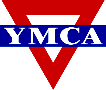 Údaje o platběCena:  3000,- Kč ( 1500 Kč sourozenec)Číslo účtu:  2000627451/2010Variabilní symbol: 4219Zpráva pro příjemce: Příjmení dítěte +Jméno dítěte + PT LegoKurzovné je nutné uhradit nejpozději do 31.5.2021. Pokud platbu neuhradíte, vaše místo bude postoupeno dalším zájemcům. Storno podmínky:Odhlášení z tábora do 30.6.2021 vracíme 1875 Kč na účetOdhlášení z tábora do 31.7.2021 vracíme 1250 Kč na účetOdhlášení z tábora v srpnu- pořadateli zůstává celá částka a nic nevracímePokud dojde ke zrušení příměstského tábora z důvodu vládních nařízení, pak vracíme celou zaplacenou částku.